INDICE1 Anexo hoja de revisiones del proyecto TICD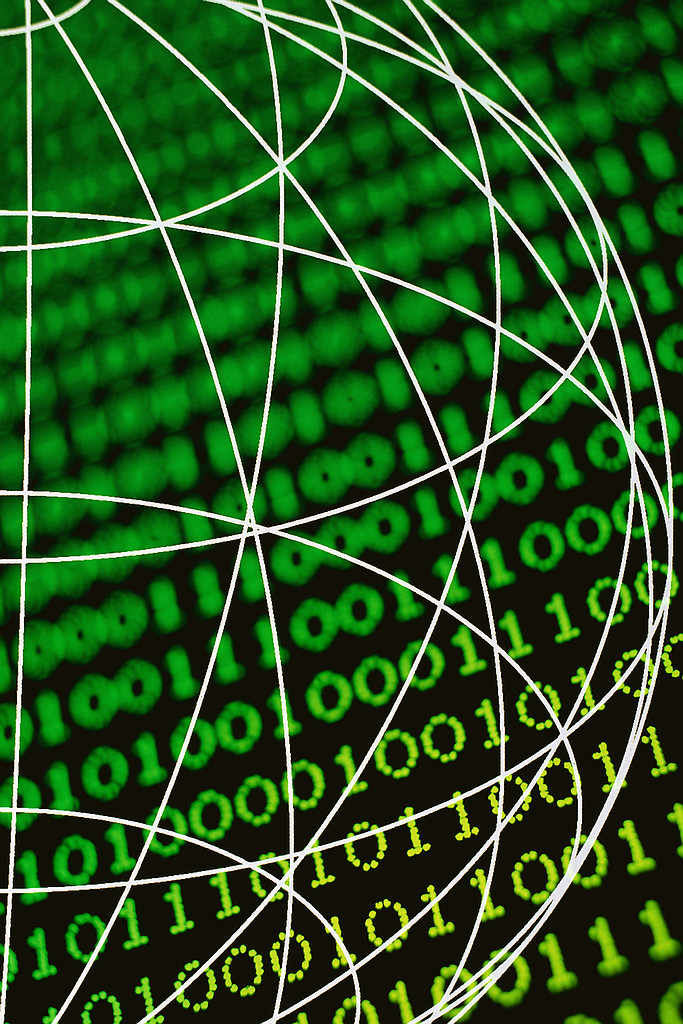 2 Anexo horario de disponibilidad responsable TICD3 Anexo hoja registro de actuaciones de los responsables TICD4 Anexo hoja registro puesta a punto de equipos5 Anexo normas de uso de los recursos TICD5.1 Anexo cartel para plastificar con las normas de uso de los recursos TICD para profesores.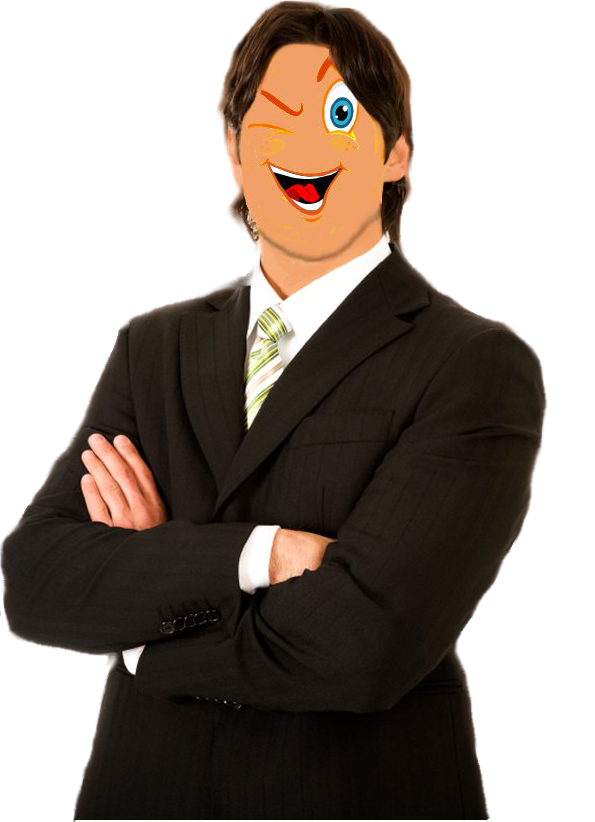 5.2 Anexo cartel para plastificar con las normas de uso de los recursos TICD para alumnos.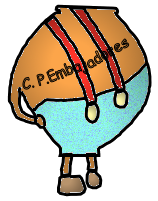 5.3 Anexo cartel para plastificar con las normas de uso de los recursos TICD para el aula Althia.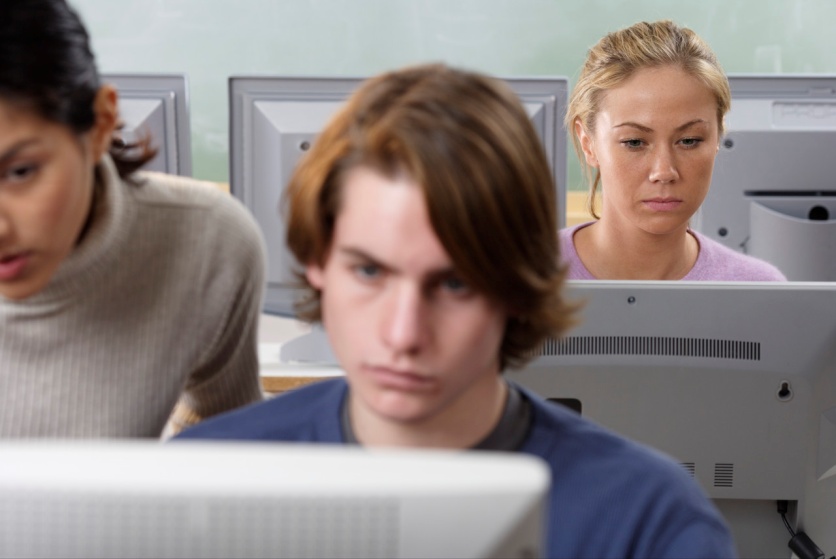 6 Anexo horario del aula Althia7 Anexo inventario equipos  TICD disponibles y atribuibles8 Anexo modelo de autorización para utilización de imágenes personales en la red9 Anexo modelo de autorización destinada a la creación de cuentas de correos electrónicos, redes sociales, foros, intranets, intercambio con otros centros, etc. Tanto en servidores propios como externos10 Anexo de necesidades y propuestas de mejora11 Anexo hoja propuesta de adquisiciones, modificaciones o sustituciones y eliminaciones12 Anexo hoja registro de uso aula Althia por usuarios externosANEXOSANEXOShoja de revisiones del proyecto TICD………………………………………………………………………..…4horario de disponibilidad responsable TICD……………………………………………………………...5hoja registro de actuaciones de los responsables TICD………………………………………………..6hoja registro puesta a punto de equipos……………………………………………………………………..7normas de uso de los recursos TICD…………………………………………………………………………..8horario del aula Althia………………………………………………………………………………………………12inventario equipos  TICD disponibles y atribuibles……………………………………………………..13modelo de autorización para utilización de imágenes personales en la red………………..14modelo de autorización destinada a la creación de cuentas tanto en servidores propios como externos…………………………………………………………………………………………………15de necesidades y propuestas de mejora………………………………………………………………………16hoja propuesta de adquisiciones, sustituciones y eliminaciones………………………………….17hoja registro de uso aula Althia por usuarios externos………………………………………………..18FECHAAPARTADOLOCALIZACIÓN EN EL DOCUMENTOMODIFICACIÓN EFECTUADALMXJV9’00 –10’0010’00 – 11’0011’00 – 12’0012’30 – 13’1513’15 – 14’00FECHASEGUUIMIENTO DE ACTUACIONESEQUIPO:FECHA:descongelardescongelardescongelarreiniciarreiniciarreiniciaractivar actualizaciones de Windows en el panel de controlactivar actualizaciones de Windows en el panel de controlactivar actualizaciones de Windows en el panel de controlreiniciarreiniciarreiniciaractualizaractualizaractualizarreiniciarreiniciarreiniciarlimpiar manualmente la carpeta mis documentoslimpiar manualmente la carpeta mis documentoslimpiar manualmente la carpeta mis documentoslimpiar manualmente el disco duro D:\limpiar manualmente el disco duro D:\limpiar manualmente el disco duro D:\limpiar manualmente el escritoriolimpiar manualmente el escritoriolimpiar manualmente el escritorioordenar menú inicioordenar menú inicioordenar menú iniciodesactivar Messenger de inicio (si lo tiene)desactivar Messenger de inicio (si lo tiene)desactivar Messenger de inicio (si lo tiene)borrar cuentas de usuario (si hay cuentas adicionales en correo, Messenger, etc y que no estén habilitadas para algún discapacitado)borrar cuentas de usuario (si hay cuentas adicionales en correo, Messenger, etc y que no estén habilitadas para algún discapacitado)borrar cuentas de usuario (si hay cuentas adicionales en correo, Messenger, etc y que no estén habilitadas para algún discapacitado)ordenar escritorioordenar escritorioordenar escritoriotransferir limpiador y antivirus (portables)transferir limpiador y antivirus (portables)transferir limpiador y antivirus (portables)limpiarlimpiarlimpiarpasar antiviruspasar antiviruspasar antivirusdesactivar las actualizacionesdesactivar las actualizacionesdesactivar las actualizacionesdesfragmentardesfragmentardesfragmentarcongelarcongelarcongelarPARA PROFESORES¡el responsable no es el encargado, el encargado eres tú!Actualiza tu antivirus y si conectas un dispositivo…pásale el antivirus antes de usarDeja las cosas ordenadas y en su sitioImprime siempre en borradorNo improvisesNo modifiques la configuración básica del recursoProcura adaptarte a los criterios de clasificación inicialmente establecidosProcura saber cómo se manejan los equipos y ¡Comunica las incidenciasSolicites el uso, sobre todo con los equipos móvilesPARA ALUMNOSActualiza tu antivirus y si conectas un dispositivo…pásale el antivirus antes de usar.Carga y descarga bien la batería.  Si no la vas a usar durante algún tiempo guárdala descargadaCuando veas un aviso y no sepas lo que quiere decir no lo cierres y llama a tu profesor.Deja las cosas ordenadas.No introduzcas contraseñas en el acceso al sistemaNo toques nada hasta que te lo diga el profesorSi tienes dudas de algo, pregunta a tu profeTen paciencia y no bloquees el equipo con múltiples “clic”Trata las cosas como si fueran tuyasLMXJV9’00 –10’0010’00 – 11’0011’00 – 12’0012’30 – 13’1513’15 – 14’00ORDENADORESEquipoUbicaciónUbicaciónUsuarioUsuarioORDENADORESProcesadorORDENADORESMemoria RAMORDENADORESDisco duroORDENADORESSistema operativoORDENADORESOtrosORDENADORESConectividadMismo aulaOtras aulasOtras aulasCon internetCon internetPDIEquipoUbicaciónUsuarioPDITipo/SistemaPDISoftwarePDIDimensionesPDIObservacionesOTROSEquipoUbicaciónUsuarioOTROSOTROSObservacionesDEFICIENCIA DETECTADAPROPUESTA DE MEJORAEscaso desarrollo del proyecto Escuela 2.03 PDI para 2º, 3º y 4ºDificultad de acceso a internet con muchos alumnosAumento de velocidad en internetNo están disponibles los programas de instalación de los recursosCatalogación de configuraciones, drivers y programas básicos en los recursosNo están disponibles los manuales de uso de los recursosCatalogación de manuales de uso de los recursosEn algunos equipos faltan complementosConfeccionar un CD de aplicaciones básicasLa mayoría de equipos no tienen o no está actualizado el antivirus, ni otras medidas de seguridadConfiguración de seguridad en todos los equipos: particiones, antivirus, congelaciones, imágenes de disco, puntos de restauración, etc.La mayoría de los equipos no se identifica en la redConfiguración de subredesLas normas de uso del aula Althia no están a la vistaEstablecimiento de normas en el aula AlthiaSe requiere al responsable TICD para cuestiones muy básicasHojas de autoinstrucciones para instalaciones diversas y actuaciones variasNo está disponible un inventario de los recursos TICDInventario de recursos TICDMúltiples problemas de falta de acceso a la red por una conexión defectuosaRecolocación del cableado de la red fija y sujeción correcta de los hubsEquipo de la sala de profesores en múltiples ocasiones infectado, con abarrotamiento de escritorio y de difícil operatividadReconfigurar el ordenador de la sala de profesores (partición, etc)Ordenadores antiguos sin uso en aulaReplanteamiento de ordenadores obsoletosPROPUESTAPROPUESTAPROPUESTAEQUIPOUBICACIÓNUSUARIOMOTIVODESTINO PROPUESTOADQMoSELIEQUIPOUBICACIÓNUSUARIOMOTIVODESTINO PROPUESTOFECHAUSORESPONSABLE(INDICAR NOMBRE Y TELEFONO)INCIDENCIAOBSERVACIONES